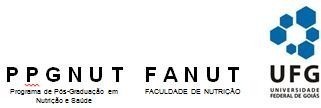 EDITAL 002/2019 PARA INSCRIÇÃO, SELEÇÃO E MATRÍCULA NO PROGRAMA DE PÓS-GRADUAÇÃO EM NUTRIÇÃO E SAÚDE DA UFGMESTRADO E DOUTORADOSolicitação de isenção do pagamento da taxa de inscriçãoEu, _______________________________, RG nº _____________________, candidato (a) ao curso de Pós-Graduação em Nutrição e Saúde, nível _______________ (mestrado/doutorado) declaro pertencer a família de baixa renda, nos termos do Decreto Federal n. 6135, de 26 de julho de 2007. Número de Identificação Social (Cad Único):_________________.Declaro que as informações prestadas são verdadeiras. Declaro também que estou de acordo com as normas deste processo seletivo.Goiânia,	/	/	. ________________________________Assinatura do (a) Candidato (a)